INDICAÇÃO Nº 2008/2018Indica ao Poder Executivo Municipal a execução de serviços de revitalização geral e limpeza do mato alto na Praça do Soldado Constitucionalista, no Jardim São Francisco, entre a Rua Tamoios e Avenida de Cillos.Excelentíssimo Senhor Prefeito Municipal, 	Nos termos do Art. 108 do Regimento Interno desta Casa de Leis, dirijo-me a Vossa Excelência para indicar que, por intermédio do setor competente, sejam executados serviços de revitalização geral e limpeza do mato alto na Praça do Soldado Constitucionalista, no Jardim São Francisco, entre a Rua Tamoios e Avenida de Cillos.Justificativa:Moradores da região, em especial a Sra. Maria Carvalho, reclamam das péssimas condições em que se encontra a praça do São Francisco.  De acordo com os moradores, a praça está abandonada com o piso danificado, bancos quebrados, mato alto e mal cuidada. As árvores comprometidas foram retiradas, mas não houve continuação dos cuidados que o local precisa. Pedem providências urgentes da Administração Municipal para melhorar o aspecto daquela área pública e devolver à população uma praça mais aconchegante e bonita.Plenário “Dr. Tancredo Neves”, em 28 de fevereiro de 2018.José Antonio Ferreira“Dr. José”Vereador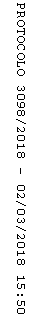 